День здоровья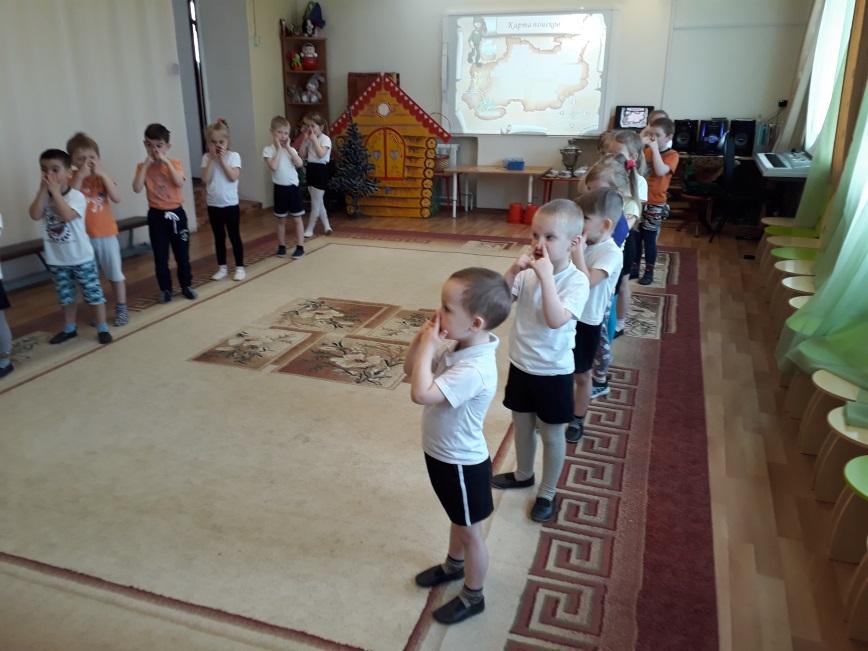 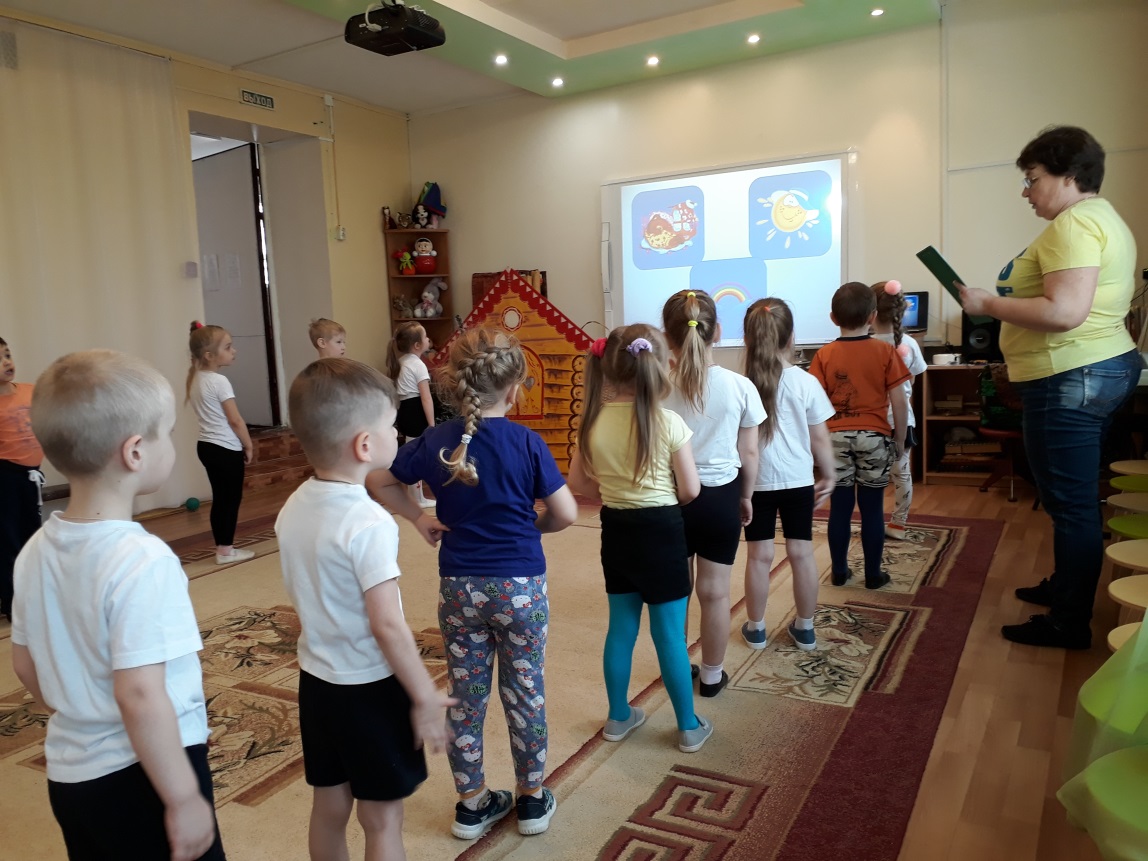 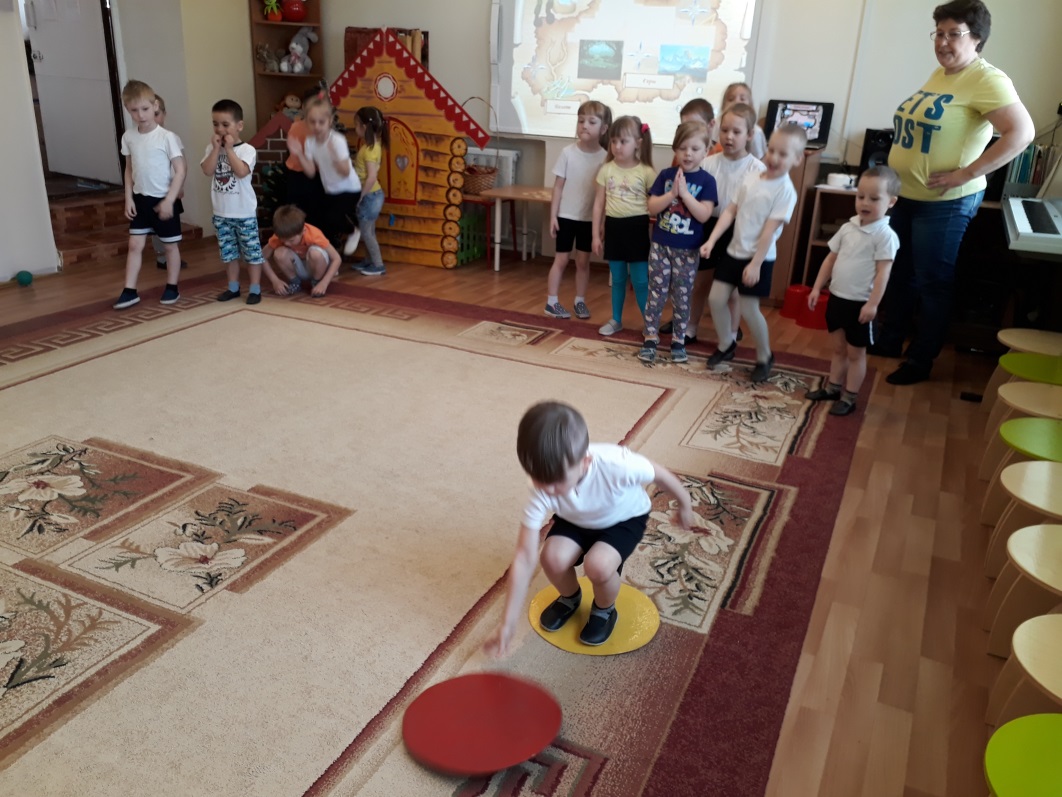 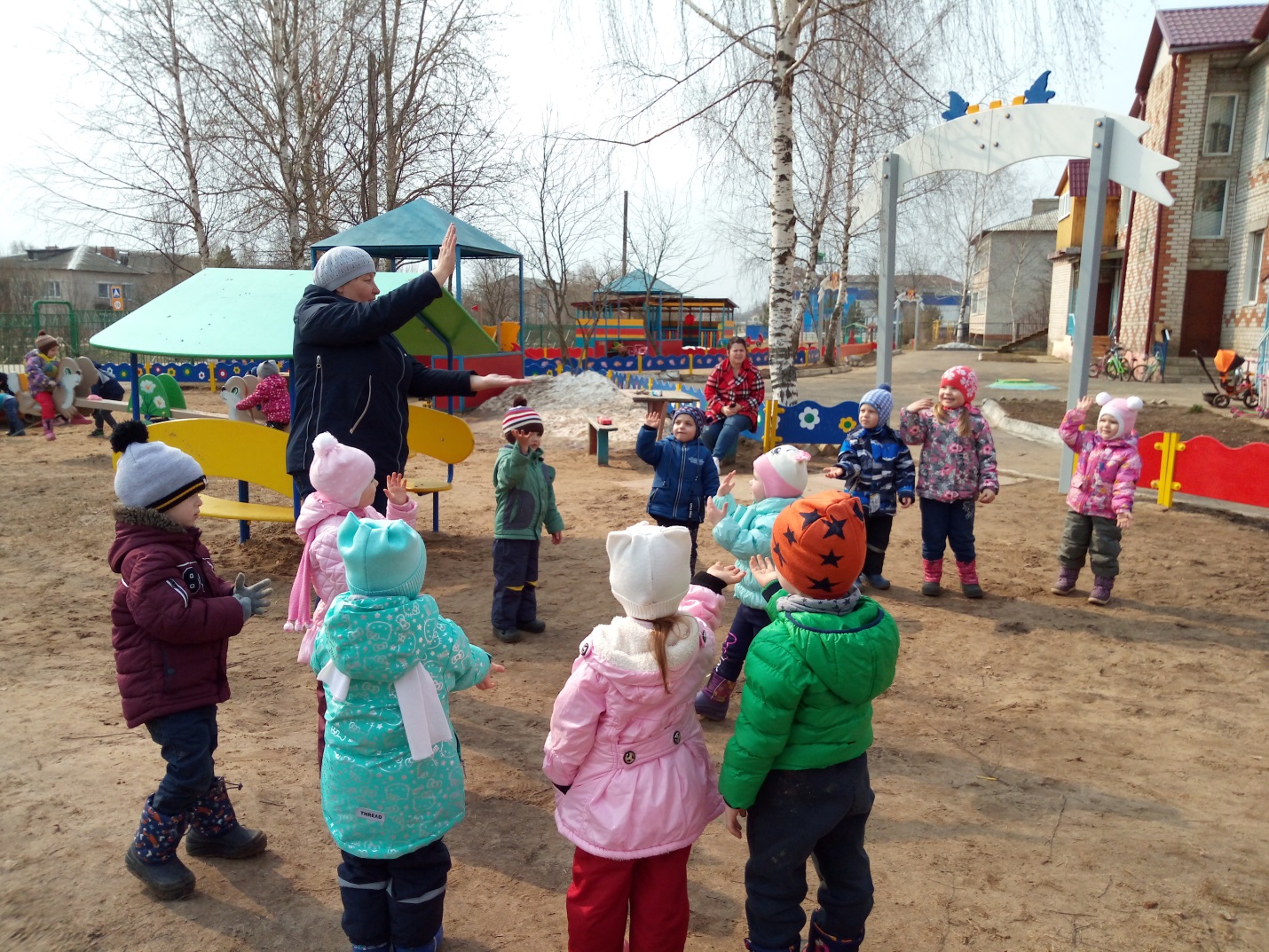 